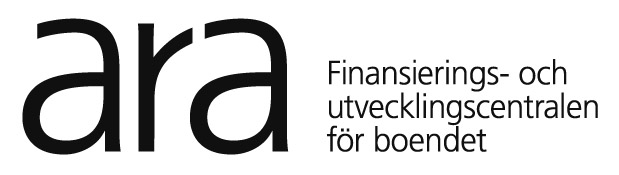 FÖRBINDELSE                                                              FÖRBINDELSE                                                              FÖRBINDELSE                                                              UPPGIFTER OM KREDITINSTITUTETUPPGIFTER OM KREDITINSTITUTETUPPGIFTER OM KREDITINSTITUTETUPPGIFTER OM KREDITINSTITUTETUPPGIFTER OM KREDITINSTITUTETUPPGIFTER OM KREDITINSTITUTETUPPGIFTER OM KREDITINSTITUTETKreditinstitutKreditinstitutKreditinstitutAdressAdressAdressAdressKontaktpersonKontaktpersonKontaktpersonTjänsteställningTjänsteställningTjänsteställningTelefonUPPGIFTER ON LÅNTAGARENUPPGIFTER ON LÅNTAGARENUPPGIFTER ON LÅNTAGARENUPPGIFTER ON LÅNTAGARENUPPGIFTER ON LÅNTAGARENUPPGIFTER ON LÅNTAGARENUPPGIFTER ON LÅNTAGARENLåntagarens / låntagarnas namnLåntagarens / låntagarnas namnLåntagarens / låntagarnas namnLåntagarens / låntagarnas namnLåntagarens / låntagarnas namnLåntagarens / låntagarnas namnLåntagarens / låntagarnas namnUPPGIFTER OM KREDITENUPPGIFTER OM KREDITENUPPGIFTER OM KREDITENUPPGIFTER OM KREDITENUPPGIFTER OM KREDITENUPPGIFTER OM KREDITENUPPGIFTER OM KREDITENRäntestödslånets nummerRäntestödslånets nummerRäntestödslånets nummerRäntestödslånets nummerRäntestödslånets nummerRäntestödslånets nummerRäntestödslånets nummerRäntestödskredit, euroRäntestödskredit, euroRäntestödskredit, euroRäntestödskredit, euroRäntestödskredit, euroRäntestödskredit, euroRäntestödskredit, euroUPPGIFTER OM SÄKERHETENUPPGIFTER OM SÄKERHETENUPPGIFTER OM SÄKERHETENUPPGIFTER OM SÄKERHETENUPPGIFTER OM SÄKERHETENUPPGIFTER OM SÄKERHETENUPPGIFTER OM SÄKERHETENINTECKNADE PANTBREVINTECKNADE PANTBREVINTECKNADE PANTBREVINTECKNADE PANTBREVINTECKNADE PANTBREVINTECKNADE PANTBREVINTECKNADE PANTBREVNrNrInteckningen fastställdInteckningen fastställdInteckningen fastställdPantbrevets beloppPantbrevets beloppKREDITINSTITUTETS FÖRBINDELSEKREDITINSTITUTETS FÖRBINDELSEKREDITINSTITUTETS FÖRBINDELSEKREDITINSTITUTETS FÖRBINDELSEKREDITINSTITUTETS FÖRBINDELSEKREDITINSTITUTETS FÖRBINDELSEKREDITINSTITUTETS FÖRBINDELSEVi förbinder oss1.  att inte överlåta ovan nämnda pantbrev utan Statskontoret samtycke,2.  att använda dessa endast som säkerhet för den kredit som avses i denna förbindelse och3.  att då skuldkapitalet sjunkit deponera de frigjorda pantbreven hos Satskontoret.Vi förbinder oss1.  att inte överlåta ovan nämnda pantbrev utan Statskontoret samtycke,2.  att använda dessa endast som säkerhet för den kredit som avses i denna förbindelse och3.  att då skuldkapitalet sjunkit deponera de frigjorda pantbreven hos Satskontoret.Vi förbinder oss1.  att inte överlåta ovan nämnda pantbrev utan Statskontoret samtycke,2.  att använda dessa endast som säkerhet för den kredit som avses i denna förbindelse och3.  att då skuldkapitalet sjunkit deponera de frigjorda pantbreven hos Satskontoret.Vi förbinder oss1.  att inte överlåta ovan nämnda pantbrev utan Statskontoret samtycke,2.  att använda dessa endast som säkerhet för den kredit som avses i denna förbindelse och3.  att då skuldkapitalet sjunkit deponera de frigjorda pantbreven hos Satskontoret.Vi förbinder oss1.  att inte överlåta ovan nämnda pantbrev utan Statskontoret samtycke,2.  att använda dessa endast som säkerhet för den kredit som avses i denna förbindelse och3.  att då skuldkapitalet sjunkit deponera de frigjorda pantbreven hos Satskontoret.Vi förbinder oss1.  att inte överlåta ovan nämnda pantbrev utan Statskontoret samtycke,2.  att använda dessa endast som säkerhet för den kredit som avses i denna förbindelse och3.  att då skuldkapitalet sjunkit deponera de frigjorda pantbreven hos Satskontoret.Vi förbinder oss1.  att inte överlåta ovan nämnda pantbrev utan Statskontoret samtycke,2.  att använda dessa endast som säkerhet för den kredit som avses i denna förbindelse och3.  att då skuldkapitalet sjunkit deponera de frigjorda pantbreven hos Satskontoret.UnderskriftOrt och datumOrt och datumOrt och datumOrt och datumOrt och datumOrt och datumUnderskriftUnderskriftUnderskriftUnderskriftUnderskriftUnderskriftUnderskriftLÅNTAGARENS / LÅNTAGARNAS UNDERSKRIFTLÅNTAGARENS / LÅNTAGARNAS UNDERSKRIFTLÅNTAGARENS / LÅNTAGARNAS UNDERSKRIFTLÅNTAGARENS / LÅNTAGARNAS UNDERSKRIFTLÅNTAGARENS / LÅNTAGARNAS UNDERSKRIFTLÅNTAGARENS / LÅNTAGARNAS UNDERSKRIFTLÅNTAGARENS / LÅNTAGARNAS UNDERSKRIFTVi förbinder oss till det ovanståendeVi förbinder oss till det ovanståendeVi förbinder oss till det ovanståendeVi förbinder oss till det ovanståendeVi förbinder oss till det ovanståendeVi förbinder oss till det ovanståendeVi förbinder oss till det ovanståendeUnderskriftOrt och datumOrt och datumOrt och datumOrt och datumOrt och datumOrt och datumUnderskriftUnderskrift / UnderskrifterUnderskrift / UnderskrifterUnderskrift / UnderskrifterUnderskrift / UnderskrifterUnderskrift / UnderskrifterUnderskrift / Underskrifter